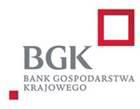 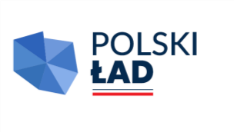 Specyfikacja warunków zamówienia(postępowanie zarejestrowano pod nr BPP.V.GO.7013.1.2022)Podstawa prawna: ustawa z dnia 11 września 2019r. Prawo zamówień publicznych (t.j. Dz. U. z 2021r. poz. 1129 ze zm.) zwana dalej „ustawą Pzp".I. Zamawiający: Gmina Dygowo, ul. Kolejowa 1, 78-113 Dygowo,tel. (+48) 943-584-195adres poczty elektronicznej: ug@dygowo.pl,godziny pracy zamawiającego: od poniedziałku do piątku od godz. 7:00 do godz. 15:00.Adres strony internetowej prowadzonego postępowania, strony internetowej, na której udostępniane będą zmiany i wyjaśnienia treści specyfikacji warunków zamówienia, zwanej dalej „SWZ”, oraz inne dokumenty zamówienia bezpośrednio związane z postępowaniem o udzielenie zamówienia: http://bip.dygowo.pl.Adres strony internetowej do składania ofert i wszelkich dokumentów lub oświadczeń składanych wraz z ofertą (przy użyciu „miniPortalu”): https://miniportal.uzp.gov.pl.II. Tryb udzielenia zamówienia:Postępowanie o udzielenie zamówienia publicznego prowadzone jest w trybie przetargu nieograniczonego.Zamawiający dokona badania i oceny ofert, a następnie dokona kwalifikacji podmiotowej wykonawcy, którego oferta została najwyżej oceniona (w myśl art. 139 ustawy Pzp).III. Opis przedmiotu zamówienia:Kod CPV:	34928480-6 Pojemniki i kosze na odpady i śmieci34136100-0 Lekkie samochody półciężarowe16700000-2 Ciągniki16520000-6 Samowyładowcze przyczepy do celów rolniczych34223310-2 Przyczepy ogólnego zastosowania16311100-9 Kosiarki do pielęgnacji trawników, zieleni parkowej lub terenów sportowych42420000-6 Łopatki, szufle, łyżki i chwytaki do dźwigów lub koparek42400000-0 Urządzenia podnośnikowe i przeładunkowe oraz ich części42413000-4 Podnośniki i wciągniki do pojazdów mechanicznych16100000-6 Maszyny używane w rolnictwie i leśnictwie do przygotowywania lub uprawy gleby16141000-5 Rozsiewacze nawozów43313100-1 Pługi odśnieżające lemieszowe34921100-0 Zamiatarki drogoweNazwa nadana zamówieniu: Rozbudowa systemu selektywnej zbiórki odpadów komunalnych na terenie gminy Dygowo. Zamówienie zostało podzielone na zadania częściowe, oznaczone jak następuje:zadanie częściowe nr 1 - dostawa pojemników do selektywnej zbiórki odpadów komunalnych - zakres przedmiotu zamówienia obejmuje, w szczególności, dostawę pojemników do zbiórki odpadów komunalnych o pojemności 120 litrów (7600 szt.), 240 litrów (5400 szt.), 1100 litrów (250 szt.);zadanie częściowe nr 2 - dostawa samochodu transportowego - zakres przedmiotu zamówienia obejmuje, w szczególności, dostawę samochodu do przewożenia ładunków i pracowników;zadanie częściowe nr 3 - dostawa ciągnika rolniczego wraz z osprzętem - zakres przedmiotu zamówienia obejmuje, w szczególności, dostawę ciągnika rolniczego, przyczepy dwuosiowej, kosiarki, ładowacza czołowego, chwytaka do palet, chwytaka do gałęzi, szufli uniwersalnej, rozdrabniacza gałęzi, rozsiewacza taśmowego, pługu, zamiatarki.Szczegółowy zakres przedmiotu zamówienia określony został w opisie przedmiotu zamówienia, formularzu oferty oraz w projekcie umowy. Dokumenty te stanowią załączniki do SWZ. We wszystkich miejscach SWZ lub jej załącznikach, w których użyto przykładowego znaku towarowego, patentu, pochodzenia, źródła lub szczególnego procesu lub jeżeli zamawiający opisał przedmiot zamówienia przez odniesienie do norm, ocen technicznych, specyfikacji technicznych i systemów referencji technicznych,
o których mowa w art. 101 ust. 1 pkt 2 i ust. 3 ustawy Pzp, jest to uzasadnione specyfiką przedmiotu zamówienia i zamawiający nie może opisać przedmiotu zamówienia za pomocą dostatecznie dokładnych określeń,
a w każdym przypadku, działając zgodnie z art.. 99 ust. 5 i art. 101 ust. 4 ustawy Pzp, zamawiający dopuszcza rozwiązania równoważne opisywanym, oznaczając takie wskazania lub odniesienia odpowiednio wyrazami „lub równoważny” lub „lub równoważne”, pod warunkiem zapewnienia przez wykonawcę parametrów nie gorszych niż określone w opisie przedmiotu zamówienia.Przedmiot zamówienia współfinansowany jest ze środków Rządowego Funduszu Polski Ład: Program Inwestycji StrategicznychZamawiający może unieważnić postępowanie o udzielenie zamówienia, jeżeli środki publiczne, które zamawiający zamierzał przeznaczyć na sfinansowanie całości lub części zamówienia, nie zostały mu przyznane.IV. Termin wykonania zamówienia: 60 dni od dnia podpisania umowy, dla każdego zadania częściowego.V. Warunki udziału w postępowaniu:O udzielenie zamówienia mogą ubiegać się wykonawcy, którzy nie podlegają wykluczeniu na podstawie
art. 108 ust. 1 ustawy Pzp.VI. Wykaz podmiotowych i przedmiotowych środków dowodowych, oświadczeń, składanych przez wykonawcę:Oświadczenia i dokumenty wykonawcy składane wraz z ofertą:Jednolity Europejski Dokument Zamówienia (dalej „JEDZ”). Informacje zawarte w JEDZ stanowić będą wstępne potwierdzenie, że wykonawca nie podlega wykluczeniu z postępowania. Wymagana forma: wykonawca składa JEDZ w oryginale w postaci dokumentu elektronicznego podpisanego kwalifikowanym podpisem elektronicznym przez osobę upoważnioną do reprezentowania wykonawcy (konsorcjanta, podmiotu trzeciego) zgodnie z formą reprezentacji określoną w dokumencie rejestrowym właściwym dla formy organizacyjnej lub innym dokumencie:w przypadku wspólnego ubiegania się o zamówienie przez wykonawców formularz JEDZ składa każdy z wykonawców,zamawiający nie wymaga złożenia JEDZ podwykonawców wskazanych przez wykonawcę, którym wykonawca zamierza powierzyć wykonanie części zamówienia, w przypadku, gdy ten podwykonawca nie jest podmiotem trzecim w rozumieniu art. 118 ustawy Pzp,więcej informacji dotyczących elektronicznego formularza JEDZ, w tym elektronicznych narzędzi do wypełniania JEDZ/ESPD (eESPD) można uzyskać pod adresem: https://www.uzp.gov.pl/baza-wiedzy/prawo-zamowien-publicznych-regulacje/prawo-krajowe/jednolity-europejski-dokument-zamowienia;przedmiotowe środki dowodowe służące potwierdzeniu zgodności oferowanych dostaw z wymaganiami określonymi w opisie przedmiotu zamówienia - szczegółowy opis lub katalog lub folder (w przypadku dokumentów sporządzonych w języku obcym należy je złożyć wraz z tłumaczeniem na język polski) oferowanych produktów, potwierdzający ich zgodność z parametrami określonymi w opisie przedmiotu zamówienia, zawierający nazwę producenta/producentów oraz numery katalogowe (lub model lub symbol) produktów, tak by możliwa była jednoznaczna ich identyfikacja. Oświadczenia i dokumenty wykonawcy składane na wezwanie zamawiającego w celu potwierdzenia braku podstaw wykluczenia wykonawcy z udziału w postępowaniu o udzielenie zamówienia:oświadczenie wykonawcy o aktualności informacji zawartych w oświadczeniu, o którym mowa w art. 125 ust. 1 ustawy Pzp, w zakresie podstaw wykluczenia z postępowania wskazanych przez zamawiającego, o których mowa w art. 108 ust. 1 pkt 3-6 ustawy Pzp;informacja z Krajowego Rejestru Karnego w zakresie określonym w art. 108 ust. 1 pkt 1, 2 i 4 ustawy Pzp, sporządzona nie wcześniej niż 6 miesięcy przed jej złożeniem.Jeżeli wykonawca ma siedzibę lub miejsce zamieszkania poza granicami Rzeczypospolitej Polskiej, zamiast informacji z Krajowego Rejestru Karnego, w zakresie określonym w art. 108 ust. 1 pkt 1, 2 i 4 ustawy Pzp - składa informację z odpowiedniego rejestru, takiego jak rejestr sądowy, albo, w przypadku braku takiego rejestru, inny równoważny dokument wydany przez właściwy organ sądowy lub administracyjny kraju, w którym wykonawca ma siedzibę lub miejsce zamieszkania, w zakresie określonym w art. 108 ust. 1 pkt 1, 2 i 4 ustawy Pzp, wystawioną nie wcześniej niż 6 miesięcy przed jej złożeniem. Jeżeli w kraju, w którym wykonawca ma siedzibę lub miejsce zamieszkania, nie wydaje się informacji z Krajowego Rejestru Karnego, w zakresie określonym w art. 108 ust. 1 pkt 1, 2 i 4 ustawy Pzp lub gdy dokument ten nie odnosi się do wszystkich przypadków, o których mowa w art. 108 ust. 1 pkt 1, 2 i 4 ustawy Pzp, zastępuje się go odpowiednio w całości lub w części dokumentem zawierającym odpowiednio oświadczenie wykonawcy, ze wskazaniem osoby albo osób uprawnionych do jego reprezentacji, lub oświadczenie osoby, której dokument miał dotyczyć, złożone pod przysięgą, lub, jeżeli w kraju, w którym wykonawca ma siedzibę lub miejsce zamieszkania nie ma przepisów o oświadczeniu pod przysięgą, złożone przed organem sądowym lub administracyjnym, notariuszem, organem samorządu zawodowego lub gospodarczego, właściwym ze względu na siedzibę lub miejsce zamieszkania wykonawcy, wystawionym nie wcześniej niż 6 miesięcy przed jego złożeniemZamawiający przed wyborem najkorzystniejszej oferty wezwie wykonawcę, którego oferta została najwyżej oceniona, do złożenia w wyznaczonym terminie, nie krótszym niż 10 dni, aktualnych na dzień złożenia podmiotowych środków dowodowych, o których mowa w pkt 2.Jeżeli wykonawca nie złoży przedmiotowych środków dowodowych, o których mowa w pkt 1 ppkt 2, lub złożone przedmiotowe środki dowodowe są niekompletne, zamawiający jednokrotnie (w obrębie tego samego przedmiotowego środka dowodowego) wezwie wykonawcę do ich złożenia lub uzupełnienia w wyznaczonym terminie. Uzupełnieniu mogą podlegać wyłącznie niezłożone lub złożone, ale niekompletne przedmiotowe środki dowodowe. Zamawiający może żądać od wykonawców wyjaśnień dotyczących treści przedmiotowych środków dowodowych.Jeżeli w kraju, w którym wykonawca ma siedzibę lub miejsce zamieszkania, nie wydaje się informacji z Krajowego Rejestru Karnego, w zakresie określonym w art. 108 ust. 1 pkt 1, 2 i 4 ustawy Pzp lub gdy dokument ten nie odnosi się do wszystkich przypadków, o których mowa w art. 108 ust. 1 pkt 1, 2 i 4 ustawy Pzp, zastępuje się go odpowiednio w całości lub w części dokumentem zawierającym odpowiednio oświadczenie wykonawcy, ze wskazaniem osoby albo osób uprawnionych do jego reprezentacji, lub oświadczenie osoby, której dokument miał dotyczyć, złożone pod przysięgą, lub, jeżeli w kraju, w którym wykonawca ma siedzibę lub miejsce zamieszkania nie ma przepisów o oświadczeniu pod przysięgą, złożone przed organem sądowym lub administracyjnym, notariuszem, organem samorządu zawodowego lub gospodarczego, właściwym ze względu na siedzibę lub miejsce zamieszkania wykonawcy, wystawionym nie wcześniej niż 6 miesięcy przed jego złożeniem.W zakresie nieuregulowanym niniejszym dokumentem, zastosowanie mają m.in. przepisy rozporządzenia Ministra Rozwoju, Pracy i Technologii z dnia 23 grudnia 2020r. w sprawie podmiotowych środków dowodowych oraz innych dokumentów lub oświadczeń, jakich może żądać zamawiający od wykonawcy (Dz. U. z 2020r. poz. 2415) oraz rozporządzenia Prezesa Rady Ministrów z dnia 30 grudnia 2020r. w sprawie sposobu sporządzania i przekazywania informacji oraz wymagań technicznych dla dokumentów elektronicznych oraz środków komunikacji elektronicznej w postępowaniu o udzielenie zamówienia publicznego lub konkursie (Dz. U. z 2020r. poz. 2452).VII. Informacje o środkach komunikacji elektronicznej, przy użyciu których zamawiający będzie komunikował się z wykonawcami:Ilekroć w niniejszym dokumencie jest mowa o środkach komunikacji elektronicznej, należy przez to rozumieć środki komunikacji elektronicznej w rozumieniu ustawy z dnia 18 lipca 2002r. o świadczeniu usług drogą elektroniczną (t.j. Dz. U. z 2020r. poz. 344).Komunikacja w przedmiotowym postępowaniu o udzielenie zamówienia, w tym składanie ofert, wymiana informacji oraz przekazywanie dokumentów lub oświadczeń między zamawiającym a wykonawcą, z uwzględnieniem wyjątków określonych w ustawie Pzp, odbywa się przy użyciu środków komunikacji elektronicznej.Zamawiający może komunikować się z wykonawcami za pomocą poczty elektronicznej.Przesłanie wniosków o wyjaśnienie treści SWZ odbywać się będzie przy użyciu środków komunikacji elektronicznej, przy użyciu poczty elektronicznej lub „miniPortalu” (https://miniportal.uzp.gov.pl).Za datę przekazania oferty, wniosków, zawiadomień, dokumentów elektronicznych, oświadczeń lub elektronicznych kopii dokumentów lub oświadczeń oraz innych informacji przyjmuje się datę ich przekazania na ePUAP.Pobranie i odczytanie dokumentów elektronicznych, oświadczeń, kopii dokumentów elektronicznych i oświadczeń, informacji, wniosków przesyłanych za pośrednictwem środków komunikacji elektronicznej nie może powodować poniesienia przez zamawiającego jakichkolwiek kosztów.W przypadku niepotwierdzenia faktu otrzymania korespondencji za pomocą poczty elektronicznej zamawiający uzna, iż korespondencja dotarła czytelna do wykonawcy w dniu i godzinie jej nadania (zgodnie z raportem poczty elektronicznej).Osoba uprawniona do komunikowania się z wykonawcami: Monika Kamińska.VIIa. Informacje o wymaganiach technicznych i organizacyjnych sporządzania, wysyłania i odbierania korespondencji elektronicznej:Składanie ofert i wszelkich dokumentów lub oświadczeń składanych wraz z ofertą dopuszcza się jedynie przy użyciu środków komunikacji elektronicznej, przy użyciu systemu „miniPortal” (https://miniportal.uzp.gov.pl) oraz dedykowanego formularza dostępnego na ePUAP (https://epuap.gov.pl/wps/portal).Korzystanie z „miniPortalu” jest jednoznaczne z akceptacją Regulaminu korzystania z systemu „miniPortal” oraz Warunków korzystania z elektronicznej platformy usług administracji publicznej (ePUAP).Wykonawca, zamierzający wziąć udział w postępowaniu o udzielenie zamówienia publicznego, musi posiadać konto na ePUAP. Wykonawca posiadający konto na ePUAP ma dostęp do formularzy: złożenia, zmiany, wycofania oferty lub wniosku oraz do formularza do komunikacji.Wymagania techniczne i organizacyjne wysyłania i odbierania dokumentów elektronicznych, elektronicznych kopii dokumentów i oświadczeń oraz informacji przekazywanych przy ich użyciu opisane zostały w Regulaminie korzystania z systemu „miniPortal” oraz Warunkach korzystania z elektronicznej platformy usług administracji publicznej (ePUAP).Maksymalny rozmiar plików przesyłanych za pośrednictwem dedykowanych formularzy: „Formularz złożenia, zmiany, wycofania oferty lub wniosku” i „Formularza do komunikacji” wynosi 150 MB.Ofertę, oświadczenia, o których mowa w art. 125 ust. 1 ustawy Pzp., podmiotowe środki dowodowe, pełnomocnictwa, zobowiązanie podmiotu udostępniającego zasoby, sporządza się w postaci elektronicznej,
w formacie danych   .doc, .docx, .rtf, .xps, .odt, .pdf, .gif,  .jpg, .jpeg,  .ods,  .png, .svg,  .tif,  .txt,  .xls, .xlsx, .xml, .zip, .7z (zalecane).Sposób złożenia oferty wraz z załącznikami, w tym zaszyfrowania oferty, sposób wycofania oferty, opisany został w „Instrukcji użytkownika”, dostępnej na stronie: https://miniportal.uzp.gov.pl/.Wykonawca składa ofertę za pośrednictwem „Formularza do złożenia, zmiany, wycofania oferty lub wniosku” dostępnego na ePUAP i udostępnionego również w systemie „miniPortal”. Zamawiający zaleca zapoznanie się z opublikowaną na stronie internetowej Urzędu Zamówień Publicznych opinią „Jak należy podpisać ofertę w postaci elektronicznej?”: https://www.uzp.gov.pl/strona-glowna/slider-aktualnosci/jak-nalezy-podpisac-oferte-w-postaci-elektronicznej/jak-nalezy-podpisac-oferte-w-postaci-elektronicznej.Ofertę, oświadczenie, o którym mowa w art. 125 ust. 1 ustawy Pzp, składa się, pod rygorem nieważności, w formie elektronicznej opatrzonej kwalifikowanym podpisem elektronicznym.VIII. Wymagania dotyczące wadium:Zamawiający nie wymaga wniesienia wadium.IX. Termin związania ofertą:Termin związania ofertą wynosi 90 dni od dnia upływu terminu składania ofert, tj. do dnia 01-08-2022r.X. Opis sposobu przygotowania oferty:Dokumenty i oświadczenia wymagane od wykonawców w przedmiotowym postępowaniu, na etapie składania ofert:wypełniony formularz oferty (wg wzoru stanowiącego załącznik do SWZ) z określeniem oferowanej ceny dla zadania częściowego, którego dotyczy oferta, wraz z podaniem nazw producenta/producentów oraz numerów katalogowych (lub odpowiednio modelu lub symbolu) oferowanych produktów, a dla zadania częściowego nr 2 - dodatkowo z określeniem adresu co najmniej jednej autoryzowanej stacji obsługi (ASO) zapewniającej serwis gwarancyjny i pogwarancyjny, położonej w odległości nie większej niż 200 km od siedziby zamawiającego;dokumenty i oświadczenia wymienione w rozdziale VI pkt 1.Złożenie oferty wyraża stanowczą wolę wykonawcy do zawarcia umowy na warunkach określonych
w SWZ oraz w projekcie umowy, który stanowi załącznik do SWZ.Oferta musi być podpisana przez osoby uprawnione do reprezentowania wykonawcy w obrocie gospodarczym zgodnie z aktem rejestracyjnym i wymogami ustawowymi, bądź przez osobę upoważnioną.Jeżeli osoba/osoby podpisująca ofertę działa na podstawie pełnomocnictwa, to z jego treści musi jednoznacznie wynikać uprawnienie do podpisania oferty.Zamawiający żąda przedłożenia wraz z ofertą oryginału dokumentu pełnomocnictwa, które należy złożyć
w oryginale, w takiej samej formie, jak składana oferta, w formie elektronicznej lub w postaci elektronicznej opatrzonej podpisem zaufanym lub podpisem osobistym bądź elektronicznej kopii pełnomocnictwa poświadczonej za zgodność z oryginałem przy użyciu kwalifikowanego podpisu elektronicznego złożonego przez notariusza lub poprzez opatrzenie elektronicznej kopii pełnomocnictwa sporządzonej uprzednio w formie pisemnej kwalifikowanym podpisem elektronicznym, podpisem zaufanym lub podpisem osobistym mocodawcy, o ile prawo do podpisania oferty nie wynika z innych dokumentów złożonych wraz z ofertą.Dokumenty sporządzone w języku obcym muszą być przekazane wraz z tłumaczeniem na język polski.Oferta musi być wypełniona w sposób czytelny, niezmywalnym tuszem, atramentem, wszelkie poprawki lub zmiany w tekście oferty muszą być parafowane przez wykonawcę.W przypadku sporządzania oferty i załączników na innych drukach niż formularze załączone do niniejszej SWZ, należy zachować zakres danych zgodny z wymaganiami zamawiającego, w szczególności, oferta musi zawierać adres poczty elektronicznej wykonawcy lub pełnomocnika wykonawcy, Wykonawca, który powoła się na rozwiązania równoważne opisywanym przez zamawiającego (poprzez odniesienie do norm, ocen technicznych, specyfikacji technicznych i systemów referencji technicznych, o których mowa w art. 101 ust. 1 pkt 2 oraz ust. 3 ustawy Pzp) jest obowiązany udowodnić w składanej ofercie,
w szczególności za pomocą przedmiotowych środków dowodowych, o których mowa w art. 104-107 ustawy Pzp, że proponowane rozwiązania w równoważnym stopniu spełniają wymagania określone w opisie przedmiotu zamówienia.Wykonawca może złożyć ofertę obejmującą dowolną ilość zadań częściowych.XI. Sposób oraz termin składania i otwarcia ofert:Ofertę należy złożyć w terminie do dnia 04-05-2022r. do godziny 10:00. Otwarcie ofert nastąpi 45 minut po upływie terminu składania ofert, o którym mowa w pkt 1. Otwarcie ofert nie jest publiczne.Ofertę należy złożyć za pośrednictwem formularza do złożenia, zmiany, wycofania oferty dostępnego na ePUAP pod adresem internetowym https://epuap.gov.pl/wps/portal i udostępnionego również na „miniPortalu” pod adresem internetowym https://miniportal.uzp.gov.pl.Ofertę składa się, pod rygorem nieważności, w formie elektronicznej opatrzonej kwalifikowanym podpisem elektronicznym.Wykonawca może przed upływem terminu składania ofert zmienić lub wycofać ofertę. Sposób wycofania oferty został opisany w Instrukcji użytkownika dostępnej na „miniPortalu”.Zamawiający, najpóźniej przed otwarciem ofert, udostępni na stronie internetowej prowadzonego postępowania informację o kwocie, jaką zamierza przeznaczyć na sfinansowanie zamówienia.Zamawiający, niezwłocznie po otwarciu ofert, udostępni na stronie internetowej prowadzonego postępowania informacje, o których mowa w art. 222 ust. 5 ustawy Pzp.XII. Opis sposobu obliczenia ceny:Wykonawca zobowiązany jest podać w ofercie:dla zadania częściowego nr 1 - łączną cenę brutto (wartość) za wykonanie przedmiotu zamówienia, będącą sumą iloczynów jednostkowych cen ryczałtowych brutto, określonych w formularzu cenowym za dostarczenie 1 elementu i ilości elementów objętych przedmiotem zamówienia, oraz jednostkowe ceny ryczałtowe brutto wszystkich elementów określonych odpowiednio w opisie przedmiotu zamówienia (podając je w zapisie liczbowym), uwzględniające podatek od towarów i usług w stawce właściwej na dzień złożenia oferty;dla zadania częściowego nr 2 - ryczałtową cenę brutto za wykonanie przedmiotu zamówienia, określonego odpowiednio w opisie przedmiotu zamówienia (podając je w zapisie liczbowym), uwzględniającą podatek od towarów i usług w stawce właściwej na dzień złożenia oferty;dla zadania częściowego nr 3 - łączną cenę brutto (wartość) za wykonanie przedmiotu zamówienia, będącą sumą jednostkowych cen ryczałtowych brutto, określonych w formularzu cenowym za dostarczenie elementów objętych przedmiotem zamówienia, oraz jednostkowe ceny ryczałtowe brutto wszystkich elementów określonych odpowiednio w opisie przedmiotu zamówienia (podając je w zapisie liczbowym), uwzględniające podatek od towarów i usług w stawce właściwej na dzień złożenia oferty.Jeżeli została złożona oferta, której wybór prowadziłby do powstania u zamawiającego obowiązku podatkowego zgodnie z ustawą z dnia 11 marca 2004r. o podatku od towarów i usług (t.j. Dz.U. z 2021r.
poz. 685 ze zm.), dla celów zastosowania kryterium ceny zamawiający dolicza do przedstawionej w tej ofercie ceny kwotę podatku od towarów i usług, którą miałby obowiązek rozliczyć.W ofercie, o której mowa w pkt 2, wykonawca ma obowiązek:poinformowania zamawiającego, że wybór jego oferty będzie prowadził do powstania u zamawiającego obowiązku podatkowego;wskazania nazwy (rodzaju) towaru lub usługi, których dostawa lub świadczenie będą prowadziły do powstania obowiązku podatkowego;wskazania wartości towaru lub usługi objętego obowiązkiem podatkowym zamawiającego, bez kwoty podatku;wskazania stawki podatku od towarów i usług, która zgodnie z wiedzą wykonawcy, będzie miała zastosowanie.Wzór formularza oferty został opracowany przy założeniu, iż wybór oferty nie będzie prowadzić do powstania u zamawiającego obowiązku podatkowego w zakresie podatku od towarów i usług.XIII. Opis kryterium, którymi zamawiający będzie się kierował przy wyborze oferty i sposób oceny ofert:Przy wyborze najkorzystniejszej oferty zamawiający będzie się kierował jedynym kryterium, jakim jest najniższa cena, dla każdego zadania częściowego oddzielnie.XIV. Informacje o formalnościach, jakie powinny zostać dopełnione po wyborze oferty, w celu zawarcia umowy w sprawie zamówienia publicznego:Wykonawca w miejscu i terminie wyznaczonym przez zamawiającego zobowiązany jest zgłosić się w celu zawarcia umowy, odrębnej dla każdego z zadań częściowych.W przypadku wykonawców wspólnie ubiegających się o udzielenie zamówienia, jeżeli ich oferta zostanie wybrana, zamawiający żąda dostarczenia kopii umowy regulującej współpracę tych wykonawców przed zawarciem umowy.Zamawiający może wyrazić zgodę na podpisanie umowy drogą korespondencyjną.XV. Wymagania dotyczące zabezpieczenia należytego wykonania umowy:Zamawiający nie wymaga wniesienia zabezpieczenia należytego wykonania umowy.XVI. Zmiany umowy:Zamawiający przewiduje możliwość następujących zmian postanowień zawartej umowy w stosunku do treści oferty, na podstawie której dokonano wyboru wykonawcy. Przewidywane zmiany zostały określone w § 11 projektów umów.XVII. Pozostałe informacje:Zamawiający określił w opisie przedmiotu zamówienia wymagania jakościowe dotyczące m.in. konieczności dostarczenia elementów stanowiących przedmiot zamówienia o precyzyjnie określonych przez zamawiającego parametrach, w szczególności, dotyczących zgodności z normą EURO 5, maksymalnej emisja CO2, maksymalnego zużycia paliwa pojazdu, minimalnego okresu gwarancji, wyposażenia pojazdów i urządzeń, konieczności dostarczenia fabrycznie nowych, wyprodukowanych nie wcześniej niż w 2021r. pojazdów i urządzeń, co oznacza, że wymagania jakościowe, o których mowa w art. 246 ust. 2 ustawy Pzp, odnoszące się do co najmniej głównych elementów składających się na przedmiot zamówienia zostały określone przez zamawiającego w opisie przedmiotu zamówienia. Zamawiający szczegółowo opisał przedmiot zamówienia oraz precyzyjnie określił zarówno termin wykonania przedmiotu zamówienia, kary umowne, jak i parametry techniczne i jakościowe, co oznacza także, że kwestie te są bezwzględnie wymagane od każdego wykonawcy, oraz precyzyjnie określił termin płatności za wykonane prace.XVIII. Środki ochrony prawnej.Wykonawcy, a także innemu podmiotowi, jeżeli ma lub miał interes w uzyskaniu przedmiotowego zamówienia oraz poniósł lub może ponieść szkodę w wyniku naruszenia przez zamawiającego przepisów ustawy Pzp, przysługują środki ochrony prawnej określone w dziale IX ustawy Pzp, w szczególności:1)	odwołanie (do Prezesa Krajowej Izby Odwoławczej, zwanej dalej „Izbą”) wnosi się w terminie:a) 10 dni od dnia przekazania informacji o czynności zamawiającego stanowiącej podstawę jego wniesienia, jeżeli informacja została przekazana przy użyciu środków komunikacji elektronicznej,b) 15 dni od dnia przekazania informacji o czynności zamawiającego stanowiącej podstawę jego wniesienia, jeżeli informacja została przekazana w sposób inny niż określony w lit. a;2)	odwołanie wobec treści ogłoszenia wszczynającego postępowanie o udzielenie zamówienia lub wobec treści dokumentów zamówienia wnosi się w terminie 10 dni od dnia publikacji ogłoszenia w Dzienniku Urzędowym Unii Europejskiej lub zamieszczenia dokumentów zamówienia na stronie internetowej;3)	odwołanie w przypadkach innych niż określone w pkt 1 i 2 wnosi się w terminie 10 dni od dnia, w którym powzięto lub przy zachowaniu należytej staranności można było powziąć wiadomość o okolicznościach stanowiących podstawę jego wniesienia;4)	odwołanie, w przypadku, gdy zamawiający nie przesłał wykonawcy zawiadomienia o wyborze najkorzystniejszej oferty, wnosi się nie później niż w terminie:a) 30 dni od dnia publikacji w Dzienniku Urzędowym Unii Europejskiej ogłoszenia o udzieleniu zamówienia,b) 6 miesięcy od dnia zawarcia umowy, jeżeli zamawiający nie opublikował w Dzienniku Urzędowym Unii Europejskiej ogłoszenia o udzieleniu zamówienia;5)	na orzeczenie Izby stronom oraz uczestnikom postępowania odwoławczego przysługuje skarga do sądu, którą wnosi się do Sądu Okręgowego w Warszawie - sądu zamówień publicznych, za pośrednictwem Prezesa Izby, w terminie 14 dni od dnia doręczenia orzeczenia Izby.XIX. Załączniki do niniejszej specyfikacji:Projekty umów.Wzór formularza oferty.Opis przedmiotu zamówienia.Wzór wytłoczenia na pojemnikach na odpady.Wzór oświadczenia o aktualności informacji zawartych w oświadczeniu, o którym mowa w art. 125 ust. 1 ustawy Pzp.Informacja o ochronie danych osobowych.Dygowo, dnia 28-03-2022r.                                                                                                        Zatwierdził:Wójt Gminy DygowoGrzegorz Starczyk